Travail à faire :Réalisez les calculs demandés.L’intérêt simple rémunère le capital prêté ou placé (usages financiers : un an = 360 jours ; un mois = 30 jours, on compte le 1er jour mais pas le dernier).Formule de calcul de l’intérêt : Intérêts = Montant x taux d’intérêt x (durée + jours de banque)                                                    					360Le montant correspond à la valeur de la somme due. Les banques peuvent majorer la durée d’un ou plusieurs jours appelés « jours de banque ».Exemple : 	Montant = 5 000 € ; taux d’intérêt = 12 % ; durée = 20 jours ; jour de banque = 1.                         Intérêts = 5 000 x 12 % x 21/360 = 35,00 €Calcul 1  Vous placez une somme de 3 000 € sur un livret durant 7 mois au taux de 3 %. Quel est l’intérêt acquis.La valeur acquise d’un capital est sa valeur à une échéance. (= capital initial + intérêts de la période). Valeur acquise : Cn = C0 + C0 x i x n    	Cn = valeur acquise		 	          360Calcul 2  Vous placez une somme de 4 500 € sur un livret de caisse d’épargne durant mois au taux de 3 %.Calculez la valeur acquise qui vous sera remise à l’échéance :La valeur actuelle d’un capital est sa valeur avant son échéance. (= capital initial - intérêts de la période). Valeur acquise : C0n = Cn - Cn x i x n    	Cn = valeur acquise		 	          360Calcul 3Vous avez placé une somme dont la valeur à terme est de 5 000 €. Le terme se situe dans 2 ans. 6 mois avant l’échéance vous souhaitez rentrer en possession de vote capital. Le taux d’interet est de 13 % l’an.Calculez le montant qui sera perçu par la personne :Réflexion 1 - Calculer des intérêts Réflexion 1 - Calculer des intérêts Réflexion 1 - Calculer des intérêts Durée : 20’ou 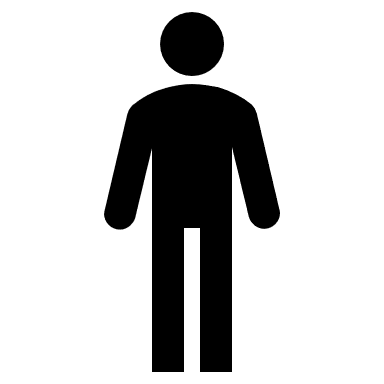 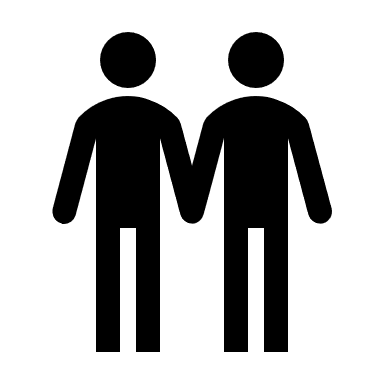 Source